Just Breathe Activity – Lung Worksheet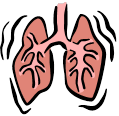 Describe what happens when you inhale (when you pull down on the bottom balloon in your model). ________________________________________________________________________________________________________________________________________________________________________________________________________________________________________________________________________________________Describe what happens when you exhale (when you push up on the bottom balloon in your model).________________________________________________________________________________________________________________________________________________________________________________________________________________________________________________________________________________________Why do you think some people can inhale more air at one time than others can?________________________________________________________________________________________________________________________________________________________________________________________________________________________________________________________________________________________What might happen if you punctured your chest cavity?________________________________________________________________________________________________________________________________________________________________________________________________________________________________________________________________________________________